Washington Parish CouncilOpen Spaces (Recreation, Allotments, Footpaths andConservation) CommitteeTo all Members of the Open Spaces (Recreation, Allotments, Footpaths and Conservation) Committee:Cllr S Buddell (Chairman), Cllr B Hanvey (BH), Cllr T Keech (TK) and Cllr J Luckin (JL) NOTICE is hereby given, and Councillors are SUMMONED to attend a meeting of the Open Spaces Committeeon:Monday 23rd January 2023 at 7:00pm in the Washington Village Memorial Hall    (Doré Room)AGENDA1.  Receive Apologies for Absence.2.  Record declarations of interest from members in any item to be discussed and agree      dispensations 3.  Public Speaking4.  Approve the minutes of the last Open Spaces, Recreation & Allotments and Footpaths and     Conservation meeting on 21st November 20225.  Allotments     To Report on the Allotment inspection and Consider any recommended action     To Report on Allotment Rent Income      To Report on the Allotment Waiting List6.  First Extension Graveyard     To Report on the January inspection of the First Extension Graveyard and Consider any recommended     action.     To Agree quotation for H2 Tree Works in the First Extension Graveyard.7.  Matters arising from the last meeting 8.  Recreation Ground and Parish Property     To Agree quotation for Electrical Inspection      To Receive December 2022 and January 2023 MUGA electricity readings9.  Footpaths and Bridleways10. Conservation Issues11. Any other urgent Open Space, Recreation & Allotment and Footpaths & Conservation issues that          may arise OR items for the next Agenda.   12. Date and Time of next meetings           Parish Council Meeting: Monday 6th February 2023, 7:30pm      Open Spaces Committee: Monday 20th February 2023, 7:00pm      Planning & Transport Committee: Monday 20th February 2023, 7:45pm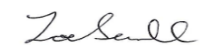       Zoe Savill     Clerk to Washington Parish Council     17th January 2023Under the provisions of the Local Government Audit and Accountability Act 2014 (Openness of Local Government Bodies Regulations 2014), members of the public are permitted to film or record Council meetings to which they are permitted access, in a non-disruptive manner. By attending this meeting, it is deemed that you consent to this. A person or persons recording the parish meeting are reminded that the Public Speaking period is not part of the formal meeting and that they should take legal advice for themselves as to their rights to make any recording during that period